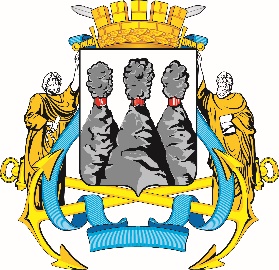 ПОСТАНОВЛЕНИЕВ соответствии с Решением Городской Думы Петропавловск-Камчатского городского округа от 31.10.2013 № 145-нд «О наградах и почетных званиях Петропавловск-Камчатского городского округа» и протоколом заседания Комиссии Городской Думы Петропавловск-Камчатского городского округа по наградам от 10.08.2023 № 10ПОСТАНОВЛЯЮ:за значительный вклад в развитие строительной отрасли на территории Петропавловск-Камчатского городского округа, добросовестный труд, высокий уровень профессионализма и в честь профессионального праздника Дня строителя наградить Почетными грамотами Городской Думы Петропавловск-Камчатского городского округа следующих работников муниципального казенного учреждения «Управление капительного строительства и ремонта»: Алабужева Владислава Олеговича – начальника юридического отдела;Вербицкую Розу Иннокентьевну – старшего копировщика;Митченко Анну Викторовну – начальника отдела организации закупок.ГОРОДСКАЯ ДУМАПЕТРОПАВЛОВСК-КАМЧАТСКОГОГОРОДСКОГО ОКРУГАПРЕДСЕДАТЕЛЬ10.08.2023 № 84О награждении Почетными грамотами Городской Думы Петропавловск-Камчатского городского округаИ.о. председателя Городской Думы Петропавловск-Камчатскогогородского округаС.А. Сароян